СОБРАНИЕ ДЕПУТАТОВ ВЕРХ-КАМЫШЕНСКОГО СЕЛЬСОВЕТАЗАРИНСКОГО РАЙОНА АЛТАЙСКОГО КРАЯР Е Ш Е Н И Е 19.09.2022                 						                                        №  16с. Верх-КамышенкаОб  избрании депутата Заринскогорайонного Совета народных депутатоввосьмого созываВ соответствии  с п. 1 части 4 статьи 35 Федерального закона от 06.10.2003 № 131-ФЗ «Об общих принципах организации местного самоуправления в Российской Федерации»,  Собрание депутатов Верх-Камышенского сельсовета Заринского района Алтайского края восьмого созываРЕШИЛО:		1. Утвердить результаты тайного голосования по выборам депутата Заринского районного Совета народных депутатов, согласно которым депутатом Заринского районного Совета народных депутатов избрана  Гусельникова Елена Владимировна депутат  по одномандатному избирательному округу № 2.		2. Настоящее решение вступает в силу с момента его принятия.3. Настоящее решение обнародовать в установленном порядке.Глава  сельсовета                                                                                           Н.П. Шубаркин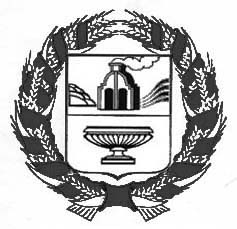 